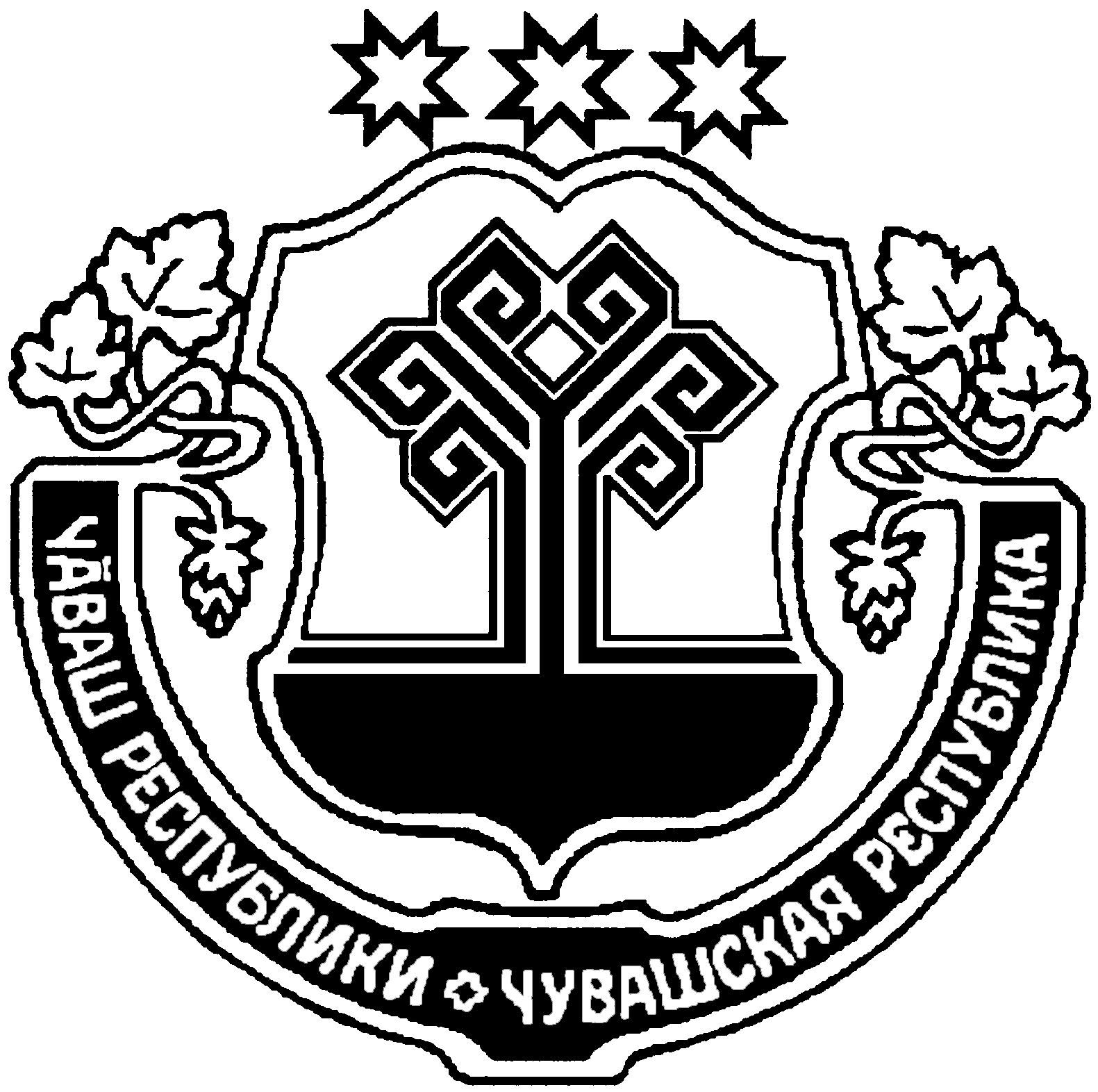 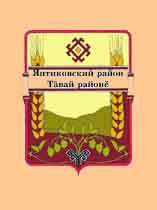 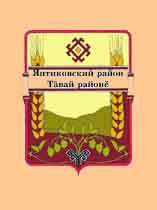 В номере:  	Информация прокуратуры Янтиковского района1. При проезде к месту лечения отдельных категорий детей-инвалидов предоставляется возможность воспользоваться авиаперелетом2. Что относится к общему имуществу собственников помещений в многоквартирном доме?3. Возможно ли определить размер долей в собственности на жилое помещение, приобретенное с использованием кредитных средств и средств маткапитала, до полной выплаты кредита и погашения регистрационной записи об ипотеке?4. Об ответственности за самовольное подключение к газопроводам и использование газаПри проезде к месту лечения отдельных категорий детей-инвалидов предоставляется возможность воспользоваться авиаперелетомПостановлением Правительства РФ от 14.11.2022 № 2045 внесены изменения в Правила финансового обеспечения расходов по предоставлению гражданам государственной социальной помощи в виде набора социальных услуг, согласно которым при проезде к месту лечения отдельных категорий детей-инвалидов предоставляется возможность воспользоваться авиаперелетом.Авиаперелет за счет средств Фонда социального страхования (ФСС) предоставляется при направлении к месту лечения и обратно детей-инвалидов с онкологическими, гематологическими и иммунологическими заболеваниями, получающих противоопухолевую и иммуномодулирующую терапию, детей-инвалидов, имеющих хроническую почечную недостаточность (находящихся на гемодиализе), и сопровождающих их лиц, проживающих на удалении от места лечения более чем на 12 часов следования железнодорожным транспортом или 1000 километров.Постановление вступает в силу с 1 января 2023 г.Что относится к общему имуществу собственников помещений в многоквартирном доме?Ответ: В соответствии со статьей 36 Жилищного кодекса РФ собственникам помещений в многоквартирном доме принадлежит на праве общей долевой собственности общее имущество в многоквартирном доме, а именно:1) помещения в данном доме, не являющиеся частями квартир и предназначенные для обслуживания более одного помещения в данном доме, в том числе межквартирные лестничные площадки, лестницы, лифты, лифтовые и иные шахты, коридоры, технические этажи, чердаки, подвалы, в которых имеются инженерные коммуникации, иное обслуживающее более одного помещения в данном доме оборудование (технические подвалы);2) иные помещения в данном доме, не принадлежащие отдельным собственникам и предназначенные для удовлетворения социально-бытовых потребностей собственников помещений в данном доме, включая помещения, предназначенные для организации их досуга, культурного развития, детского творчества, занятий физической культурой и спортом и подобных мероприятий, а также не принадлежащие отдельным собственникам машино-места;3) крыши, ограждающие несущие и ненесущие конструкции данного дома, механическое, электрическое, санитарно-техническое и другое оборудование (в том числе конструкции и (или) иное оборудование, предназначенные для обеспечения беспрепятственного доступа инвалидов к помещениям в многоквартирном доме), находящееся в данном доме за пределами или внутри помещений и обслуживающее более одного помещения;4) земельный участок, на котором расположен данный дом, с элементами озеленения и благоустройства, иные предназначенные для обслуживания, эксплуатации и благоустройства данного дома и расположенные на указанном земельном участке объекты. Границы и размер земельного участка, на котором расположен многоквартирный дом, определяются в соответствии с требованиями земельного законодательства и законодательства о градостроительной деятельности.Собственники помещений в многоквартирном доме владеют, пользуются и в установленных настоящим Кодексом и гражданским законодательством пределах распоряжаются общим имуществом в многоквартирном доме.Уменьшение размера общего имущества в многоквартирном доме возможно только с согласия всех собственников помещений в данном доме путем его реконструкции.По решению собственников помещений в многоквартирном доме, принятому на общем собрании таких собственников, объекты общего имущества в многоквартирном доме могут быть переданы в пользование иным лицам в случае, если это не нарушает права и законные интересы граждан и юридических лиц.Возможно ли определить размер долей в собственности на жилое помещение, приобретенное с использованием кредитных средств и средств маткапитала, до полной выплаты кредита и погашения регистрационной записи об ипотеке?Ответ: Федеральный закон от 29.12.2006 № 256-ФЗ «О дополнительных мерах государственной поддержки семей, имеющих детей» не содержит запрета на оформление находящегося в залоге у кредитной организации жилого помещения в долевую собственность лица, получившего сертификат, или его супруга.При наличии согласия банка, предоставившего кредитные средства для приобретения (строительства, реконструкции) жилого помещения и принимая во внимание сроки по ипотечным кредитам (до 30 лет), такая сделка не влечет нарушения прав и законных интересов ее участников, в том числе несовершеннолетних.Об ответственности за самовольное подключение к газопроводам и использование газаСамовольное подключение к газопроводам, а равно самовольное (безучетное) использование газа, если эти действия не содержат уголовно наказуемого деяния, влечет наложение административного штрафа:- на граждан в размере от 10 тыс. до 15 тыс. рублей;- на должностных лиц - от 30 тыс. до 80 тыс. рублей или дисквалификацию на срок от 1 года до 2 лет;- на юридических лиц - от 100 тыс. до 200 тыс. рублей (ч. 1 ст. 7.19 КоАП РФ).Повторное нарушение является основанием для привлечения к уголовной ответственности в виде штрафа в размере до 80 тыс. рублей или в размере заработной платы или иного дохода, осужденного за период до 6 месяцев, либо обязательных работ на срок до 360 часов, либо исправительных работ на срок до 1 года, либо ограничения свободы на срок до 2 лет, либо принудительных работ на срок до 2 лет, либо лишения свободы на срок до 2 лет (ч. 1 ст. 215.3 УК РФ).Таким образом, законодательно определены основания и порядок приостановления и прекращения подачи газа в отношении юридических лиц, индивидуальных предпринимателей и граждан.Соблюдение указанного порядка обязательно как для потребителей, так и для поставщика, газораспределительной организации. Его нарушение может явиться основанием для привлечения потребителей (юридических лиц и индивидуальных предпринимателей) к административной ответственности (ч. 7 ст. 9.22 КоАП РФ).Таким образом, если за отключением газового оборудования для целей приостановления или прекращения подачи газа следует его самовольное подключение и использование газа, применяются меры административной (ч. 1 ст. 7.19 КоАП РФ), а впоследствии и уголовной (ч. 1 ст. 215.3 УК РФ) ответственности.В отношении поставщика и газораспределительной организации могут применяться меры гражданско-правовой ответственности. ​​​​​​​Информационное издание «ВестникШимкусского сельского поселенияЯнтиковского района»429294, с. Шимкусы,ул. Коммунистическая,4E-mail: sao-shimkusi@cap.ruучредитель:муниципальное образование – Шимкусское сельское поселение Янтиковского районаГл. редакторЛ.И. КонстантиноваТираж   20   экз.Объем 1 п.л. Формат А 4Бесплатно